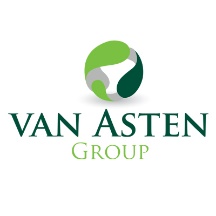 Van Asten Group is een toonaangevende speler in de agrarische sector op gebied van varkenshouderij, biogas, zonne-energie en akkerbouw in Nederland en Duitsland. Samen met onze gemotiveerde medewerkers vormen wij een gezonde en maatschappelijk verantwoorde onderneming. Diergezondheid, kwaliteit 
                                       én eerlijke marktconforme prijzen dat 
                                      is wat Van Asten Group ambieert.   Als toonaangevend producent binnen onze sector zijn wij door groei, ontwikkeling en professionalisering op zoek naar een enthousiaste: 
Trainee MBO met doorgroeimogelijkheden    (Met leidinggevende competenties voor aansturing van een afdeling binnen de Van Asten Group)Als trainee zit je in het opleidingstraject “Talent” van ongeveer 2 jaar 1e jaar meewerken in de kraamstal en of op de dek-dracht en wachtstal 2e jaar doorgroeien naar rol teamleider, aansturen van een team en afdeling, leren van het klimaat, voersystemen en technische cijfers 3e jaar teamleider, aansturen van een team en afdeling 
Functie eisen:Geen 8 tot 5 mentaliteitMBO werk- en denkniveau Leidinggevende capaciteiten en organisatievermogen Affiniteit met de agrarische sectorZelfstandig werken en hierin ook de verantwoordelijkheid pakkenInitiatief tonen, meedenken met de organisatie 
Functie specifieke competenties:Mondelinge communicatie Leiding gevenOrganiseren van eigen werk DoorzettingsvermogenInitiatief  Zelfontwikkeling Kerntaken en verantwoordelijkheden:Kennis verwerven op het gebied van kraamstalmanagement en/of dekstalmanagement, voerinstallatie en klimaat  Meewerken op de verschillende afdelingen voor het opbouwen van een brede basis Leren weekplanning te maken van de werkzaamheden Leren/meekijken aansturen personeel Controleren op diergezondheid Protocollen naleven en controlerenKunnen lezen van technische bedrijfscijfers Realiseren en bewaken van een schone, nette werkomgevingWaarborgen van de veiligheid binnen de organisatieNaleven van de bedrijfsinstructiesAlle overige werkzaamheden op eigen initiatief, na overleg met de leidinggevende, 
uitvoerenWerken binnen de wettelijke gestelde eisen (dier- en welzijn etc.) Gedurende het “Talent” traject zul je steeds meer verantwoording krijgen Positie in de organisatie: 
Een “Talent” wordt aangestuurd door de teamleider en een coach en hij/zij dient zicht verder te ontwikkelen in zijn/haar traject. Door middel van een twee wekelijks gesprek met de teamleider leert een “talent” verantwoordelijkheid af te leggen en te plannen. Tussentijds zullen er voorgangsgesprekken gehouden worden met de coach, waarbij eventuele nieuwe doelen vastgesteld worden en bekeken of de oude doelen behaald zijn). De teamleider en de coach zullen samen zorgen voor voldoende begeleiding. 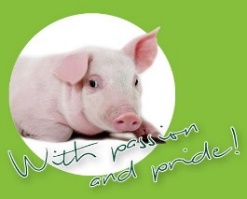 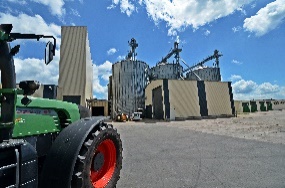 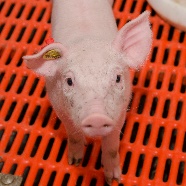 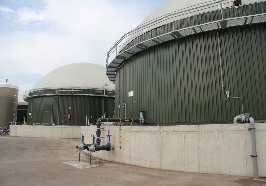 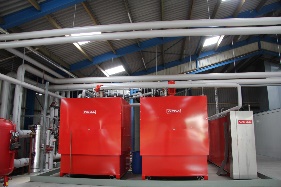 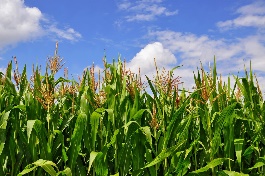 